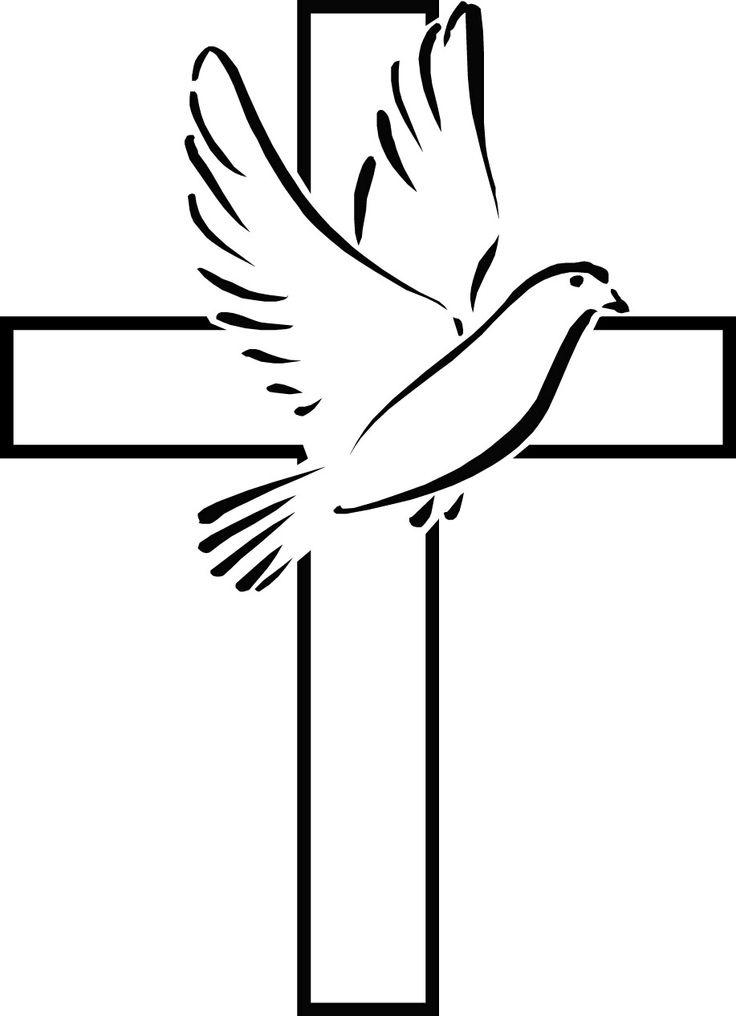 Newsletter for March 201701609 773346Vision 2030Following on from last month’s letter on Learning to be Disciples of Jesus I would like to share a little of the Diocesan Vision which the Clergy of the Diocese have been grappling with lately. We all know how the Church cannot simply continue as it is today. With changes to our cultural norms, with an ever increasingly elderly population, and a continued reduction in younger members of our church community, we need to re-evaluate where the Church will be by 2030 and seek to make changes now to help it become a vibrant and exciting faith filled community.Another element we must take into consideration is Clergy themselves, over the next 6 years or so 40% of all clergy in the Church of England will retire and we do not have any new young clergy to replace them, those offering for ordination now will only fill those vacancies which would occur naturally with clergy moving on from position to position, or with normal levels of retirement.   This huge gap in Clergy will therefore not be filled and the Church must plan and prepare for that. However, I don’t see this as a problem but rather a great opportunity because we all should start doing something today as Disciples of Jesus to secure the growth of the Church for the future.Our Vision is to change the very structure of our Church life, to concentrate on building up faithful communities and to recognize that local Lay Leadership of small faith communities will become the norm with the Deanery of Wensley which currently has 8 Stipendiary Clergy likely to have to manage with only 5 by 2030 and only 3 by 2040.We need therefore to begin to decide where we are to concentrate the Christian witness in our communities, to recognize that in small rural communities we need to encourage local leaders to come forward to help to keep the Christian presence in our villages alive and vibrant and growing in their love of the Lord. The Mission and Ministry Forum of the Benefice has begun to look at this and it will be on the agenda of every PCC and LCC for the foreseeable future. Once introduced and discussed I hope to spend a full Saturday with everyone from all our Churches looking at how we can begin to envision where we will be and how this great opportunity will release us and enable us to engage more effectively and creatively with mission.The Church is changing and the time is now right no longer to talk about change but to seek to implement it. For that we believe is what God is calling us to do for the sake of the glorious proclamation of the Gospel.So look out for Vision 2030 events, get involved and share your thoughts for the future, and let us all plan effectively and strategically for the exciting future which lies head.With my prayers and best wishes								CliveBenefice Evensong -  Sunday 12th March -  come and join us for this wonderful service at St Michael & All Angels Church Maunby at 6.30pmParochial Church Council -  the PCC will meet in St Helen's Church at Ainderby Steeple at 7.30pm on Wednesday 15th March 2017Deanery Synod Representatives:Our Parish can elect two members to represent the Parish on the Wensley Deanery Synod.  For several years, these two positions have been filled by Derek Sharpe and Noel Quinn.  Both Derek and Noel have given notice that they will not be seeking re-election at the Annual Parochial Church Meeting on Tuesday 25th April 2017.Therefore, one of the items on the Agenda at the Annual Parochial Church Meeting will be the election of two new members to serve on the Deanery Synod.  It is important that our Parish has a voice on Deanery Synod and nominations will be welcomed to fill the two positions from 1st June 2017 for a three-year period.  For further information please contact the Rector or Derek (01609 771031).From the Registers: FuneralsWilliam Cooper		Ainderby	30th JanuaryJoseph Britton		Yafforth 	31st JanuaryRuth Richardson		Yafforth	3rd FebruaryTony Roddy			Ainderby	9th FebruaryEvents at the Village Hall: The AGM for Morton on Swale Village Hall will take place on Wednesday March 22nd at 7.30pm at the Hall. All welcome.If you would like to become a committee member, please come to the AGM and find out what it is all about. You will be most welcome.There will be a 'Young at Heart' social afternoon on the 4th Thursday in the month 2-4pm, next one 23rd February. Dominoes, board games, cards, etc. or just a chat and refreshments. £2 including tea/coffee and biscuits.Details of all regular groups/classes on the notice boards at the Village Hall and ‘ex-Post Office’ and on the website www.lowerswalechurches.co.ukCoffee and Chat in January.  Thanks very much to all those who baked, served, sold and came to support us at these events. You enabled us to raise a further£660. 90 towards church repair funds.Village Hall News.  Renovations have been taking place at the village hall with new windows, ceiling tiles and wall heaters. We should now have a smarter, warmer venue.Local History Group will meet in the village hall at 7 pm on Tuesday ,14th March. Jonny Hackett will be coming to explain and discuss the implications of the proposed Heritage Lottery bid to maintain the church. We shall also be looking at the recently acquired letters relating to Danotty Hall.Parish Council will meet on Tuesday, 7th March at 7.30 pm in the village hall.Rotas:  Sidesmen:   5th March 9.30 am, Mrs M Dale               Flowers:  Mrs S. Rodgers     Cleaning:  Mrs M. Dale & Mrs G. Green19th March 9.30 am, Mrs M DaleSidesmen: 12th March 9.30 am Mr Noel QuinnMethodist Rota:  5th March: Rev. A Powers HC, 12th: Mrs R Webster, 19th: Mr B Oliver, 26th: Miss L BustardWednesday 1st March				Ash Wednesday				PurpleAinderby Steeple (Ann)				7.00pm	Holy CommunionReadings						Isaiah ch58 v1-12; John ch8 v1-11Sunday 5th March					Lent 1						PurpleKirby Wiske (Paul)					9.30am 	BCP Morning PrayerAinderby Steeple (Clive)				11.00am	Holy CommunionReadings						Genesis ch2 v15-17, ch3 v1-7; Matthew ch4 v 1-11Sunday 12th March	Lent 2	    				PurpleMaunby (Clive)	9.30am 	Holy CommunionAinderby Steeple (Joan)	11.00am    	Morning PrayerReadings                                                      	Genesis ch12 v1-4a, John ch3 v1-17Maunby						 6.30pm BCP Benefice EvensongSunday 19th March	Lent 3					PurpleKirby Wiske (Clive)	9.30am   	Holy CommunionAinderby Steeple (Clive)	11.00am    	All Age WorshipReadings	Exodus ch17 v1-7, John ch4 v5-42Sunday 26th March				Mothering Sunday				PurpleYafforth (Paul)					9.30am	BCP Morning PrayerAinderby Steeple (Clive)				11.00am 	Holy CommunionReadings						Exodus ch2 v1-10, Luke ch2 v33-35Sunday 2nd April					Lent 5	 Passion Sunday			PurpleKirby Wiske (Paul)					9.30am	Morning PrayerAinderby Steeple (Clive)				11.00am	Holy CommunionReadings						Ezekial ch37 v1-14, John ch11 v1-45Date Little AcornsBusy BeesGroovers and ShakersTrendy Teens02/03/176.30-8.30pm09/03/174-5pm6.15-8pm16/03/176.30-8.30pm23/03/174-5pm6.15-8pm30/03/176.30-8.30pm06/04/174-5pm6.15-8pm